ПАМЯТКИ ДЛЯ РОДИТЕЛЕЙ И ДЕТЕЙУВАЖАЕМЫЕ РОДИТЕЛИ!Безопасность жизни детей во многих случаях зависит ТОЛЬКО ОТ ВАС!ПРАВИЛА БЕЗОПАСНОГО ПОВЕДЕНИЯ ДОМАРодители, необходимо предпринимать меры предосторожности от получения ребенком травмы, потому что дети в возрасте до 7 лет проявляют большой интерес к окружающим их предметам, в частности электроприборам, аудио - видеотехнике и взрывоопасным предметам.Обеспечение безопасности ребенка дома – это комплекс мер предосторожности, который включает в себя безопасность всех составляющих вашего дома.- проведите с детьми с детьми доверительные беседы по формированию навыков обеспечения личной безопасности;- не оставляйте детей без присмотра, не позволяйте им пользоваться легковоспламеняющимися материалами;- закройте окна и выходы на балконы, окна в доме с малолетним ребёнком должны быть снабжены блокираторами;- уберите с плиты кастрюли и чайники с горячей водой – опрокинув их, ребенок может получить ожоги;- выключите и по возможности изолируйте от ребенка все электроприборы, представляющие для него опасность;- изолируйте от ребенка спички, острые, легко бьющиеся и легковоспламеняющиеся предметы;- не оставляйте в ванной новорожденных детей одних;- держите лекарства и бытовую химию в зоне, недоступной для малолетних детей;- установите на розетки пластиковые заглушки;- в целях предотвращения травм детей края столов, стульев и шкафов можно обклеить защитными уголками;- игрушки не должны содержать мелких деталей и опасных веществ в составе;- объясните ребенку, что нельзя открыть посторонним людям дверь, даже если это ваши соседи.Обучение детей правилам дорожного движения.Если вы вышли с ребенком из дома — посмотрите, не едет ли к подъезду транспорт, обратите на это внимание ребенка.Научите ребенка, идя по тротуару, внимательно наблюдать за выездом машин со двора.Двигаясь по тротуару, придерживайтесь правой стороны; не ведите ребенка по краю тротуара: взрослый должен находиться со стороны проезжей части; крепко держите ребенка за руку.Идите по тротуару подальше от проезжей части.Всегда крепко держите ребенка за руку, когда идете с ним по улице. Готовясь перейти дорогу, остановитесь, осмотрите проезжую часть со всех сторон. Переходите дорогу только в местах, обозначенных дорожным знаком “Пешеходный переход”. Пусть ребенок повторяет за вами: поворот головы налево, направо для осмотра дороги.Учите ребенка всматриваться вдаль, пропускать приближающиеся машины. Переходите дорогу размеренным шагом. Выходя на проезжую часть дороги прекратите разговаривать - ребенок должен привыкнуть, что при переходе дороги нужно сосредоточиться.Переходите дорогу только на зеленый сигнал светофора, на красный или желтый сигнал светофора очень опасно, как бы вы при этом вы не торопились. Идите только на зеленый сигнал светофора, даже если нет машин.Даже при переходе дороги на зеленый сигнал светофора необходимо осмотреться.Выходя на проезжую часть прекращайте разговоры.Не спешите, не бегите. Переходите дорогу размеренно.Не переходите улицу под углом, объясните ребенку, что так хуже видно дорогу.Из автобуса, такси выходите первыми. В противном случае ребенок может упасть или побежать на проезжую часть.Выйдя из общественного транспорта, не выбегайте на дорогу. Подождите, пока он отъедет, и только потом, убедившись в отсутствии машин, переходите дорогу.Учите ребенка замечать машину. Иногда ребенок не замечает машину или мотоцикл издалека. Научите его всматриваться вдаль.Учите ребенка оценивать скорость и направление будущего движения машины. Научите ребенка определять, какая машина едет прямо, а какая готовится к повороту. Расскажите ребенку о поворотных сигналах автомобиля.Твердо усвойте сами и научите ребенка, что входить в любой вид транспорта и выходить из него можно только тогда, когда он стоит. Объясните ребенку, почему нельзя прыгать на ходу.Привлекайте ребенка к участию в ваших наблюдениях за обстановкой на дороге, у ребенка должен быть выработан твердый навык: прежде чем сделать первый шаг с тротуара, он поворачивает голову и осматривает дорогу во всех направлениях. Это должно быть доведено до автоматизма. Показывайте ребенку те машины, которые готовятся поворачивать, едут с большой скоростью и т.д.Выходить с ребенком из-за кустов, снежных валов или стоящих машин, не осмотрев предварительно дорогу – это типичная ошибка и нельзя допускать, чтобы дети ее повторяли. Показывайте им правильное место перехода.Запретите детям играть вблизи дороги и на проезжей части. Покажите, где играть можно.Учите ребенка не выбегать на дорогу вне зоны пешеходного перехода, в этом месте водитель не ожидает пешеходов и не сможет мгновенно остановить автомобиль.Опасно играть в мяч и другие игры рядом с проезжей частью, лучше это делать во дворе или на детской площадке.Памятка по безопасному поведению на железной дороге и объектах железнодорожного транспорта.1. Железнодорожные пути являются объектами повышенной опасности. Находясь на них, вы подвергаете свою жизнь риску. Никогда не переходите через железнодорожные пути в неустановленных местах, не оборудованных для этого местах, не перебегайте перед проходящим поездом. Помните, что поезд сразу остановить нельзя. 2. Для перехода через железнодорожные пути пользуйтесь переходными мостами, пешеходными настилами и переездами, обращайте внимание на указатели «Переход через пути», прислушивайтесь к подаваемым звуковым сигналам. 3. Не проходите по железнодорожному переезду при запрещающем сигнале светофора, переездной сигнализации независимо от положения и наличия шлагбаума. 4. Вблизи железной дороги, необходимо снять наушники и капюшон. Они мешают заметить поезд.5. Перед переходом путей по пешеходному настилу необходимо убедиться в отсутствии движущегося подвижного состава. При приближении поезда, локомотива или вагонов остановитесь, пропустите их и, убедившись в отсутствии движущегося подвижного состава по соседним путям, продолжайте переход.При переходе через железнодорожные пути не подлезайте под вагоны и не перелезайте через автосцепки.Подходя к железнодорожному переезду, внимательно следите за световой и звуковой сигнализацией, а также за положением шлагбаума. Переходите через пути при открытом шлагбауме, а при его отсутствии, когда нет близко идущего подвижного состава.Движение по железнодорожным путям запрещено, даже при отсутствии на них подвижных составов.При движении вдоль железнодорожного пути не подходите ближе 5 метров к крайнему рельсу.Не цепляйтесь за движущийся железнодорожный состав, маневренные тепловозы и другие подвижные составы.Проезд на крышах и подножках вагонов, переходных площадках и в тамбурах вагонов, а также на грузовых поездах категорически запрещен.Не выходите на междупутье сразу после проследования поезда, убедитесь в отсутствии поезда встречного направления. Не подлезайте под вагоны стоящего состава. Поезд в любой момент может тронуться. 8. В ожидании поезда, находясь на платформе, не устраивайте игр и других развлечений (фото, видеосъемка) с выходом на железнодорожный путь. 9. Во избежание поражения электрическим током не влезайте на крыши вагонов. В контактной сети высокое напряжение. Не поднимайтесь на опоры и специальные конструкции контактной сети, воздушных линий и искусственных сооружений, не прикасайтесь к токоведущему оборудованию под вагонами пассажирских и электропоездов. 8. При пользовании железнодорожным транспортом соблюдайте правила поведения на вокзалах, проезда в поездах. 9. Не подлезайте под пассажирские платформы и подвижной состав; не прыгайте с пассажирской платформы на пути.10. Входите в нагон и выходите из вагона при полной остановке поезда и только на сторону, имеющую посадочную платформу. Памятка юному велосипедисту.Правила езды по дороге.Велосипедист должен соблюдать правила дорожного движения, ездить аккуратно и не создавать помех. Будьте вежливыми: благодарите всех, кто оказал вам услугу или пропустил вас.Пересекать дорогу по пешеходному переходу можно только пешком! Проезжая пешеходный переход на велосипеде, вы можете попасть под машину – водитель просто не успеет заметить вас.Если вдруг зазвонил телефон – лучше спешиться, отойти в сторону, не создавая помех, и ответить на звонок.Нельзя поворачивать налево или разворачиваться на дорогах с трамвайным движением. Нельзя поворачивать налево или разворачиваться на дорогах, имеющих более одной полосы для движения в данном направлении.Автомобилист (мотоциклист) обязан уступить вам дорогу, если вы двигаетесь прямо, а он поворачивает. При таком проезде убедитесь, что водитель вас видит, иначе возможно ДТП.Велосипедист обязан уступить дорогу выезжающим с остановки автобусам и троллейбусам.Порядок проезда равнозначного перекрестка: пропускайте того, кто пересекает перекресток справа от вас.Избегайте слепых зон! Слепые зоны – первая причина несчастных случаев. Слепые зоны соответствуют полной правой/левой длине транспортных средств.При объезде автомобиля помните, что водитель и пассажиры могут внезапно открыть двери.В колонне должно ехать не более 10 человек. Расстояние между колоннами должно составлять 80-100 метров. Движение в два ряда разрешается, если ширина велосипедов не превышает 75 см.Движение велосипедистов в возрасте от 7 до 14 лет должно осуществляться только по тротуарам, пешеходным, велосипедным и велопешеходным дорожкам, а также в пределах пешеходных зон.Водитель велосипеда должен подавать сигналы поворота перед началом движения, перестроением, поворотом и остановкой. Поскольку световыми указателями поворота велосипеды не оборудуются, сигналы необходимо подавать рукой.Сигналу левого поворота (разворота) соответствует вытянутая в сторону левая рука либо правая, вытянутая в сторону и согнутая в локте под прямым углов вверх. Сигналу правого поворота соответствует вытянутая в сторону правая рука либо левая, вытянутая в сторону и согнутая в локте под прямым углом вверх. Сигнал торможения подается поднятой вверх левой или правой рукой. Сигналы поворота необходимо подавать заблаговременно до начала поворота. Вернуть руку на руль можно непосредственно перед началом поворота.Велосипедистам запрещено:Пересекать проезжую часть на велосипеде по пешеходным переходам. Необходимо сойти с велосипеда и идти через дорогу пешком, велосипед катить рядом!!!Ездить, не держась за руль хотя бы одной рукой.Ездить по дорогам при наличии рядом велосипедной дорожки.Движение по тротуарам и пешеходным дорожкам.Движение велосипедов на автомагистралях. Автомагистрали обозначаются знаками “Автомагистраль” и “Дорога для автомобилей».Поворачивать налево или разворачиваться на дорогах с трамвайным движением и на дорогах, имеющих более одной полосы для движения в данном направлении.Запрещается буксировка велосипедов, т.е. никаких сцепок, тросов и прочих приспособлений, кроме буксировки прицепа, предназначенного для эксплуатации с велосипедом.Нельзя ездить на велосипеде по проезжей части до 14 лет.Перевозить негабаритный груз, мешающий управлению или выступающий более чем на 0,5 метра по длине или ширине.Перевозить пассажиров (кроме ребенка до 7 лет на специальном сидении).Цепляться за любое транспортное средство.Подъезжать близко к транспорту, движущемуся впереди.Ездить в болезненном или усталом состоянии.Движение на велосипеде в дождь.Влага ухудшает техническое состояние велотранспорта и снижает срок службы деталей, поэтому поездки в дождь лучше избегать.Нюансы движения.- плохое сцепление с дорогой;- тормоза работают значительно хуже, что делает тормозной путь длиннее;- ухудшается видимость;- поворот осуществляется только на минимальной скорости.Движение на велосипеде в темное время суток и при пониженной видимости.- Обязательно зажженная фара спереди, фонарь сзади;- световозвращатели – чистые и правильно закрепленные;- светлая одежда, оснащенная светоотражателями – жизненно важно быть видимым для других участников движения. Нюансы экипировки юного велосипедиста.- Выбор одежды по принципу безопасности при движении (чтобы не цеплялась за руль, цепь и пр.), лучше использовать спортивную или специальную одежду;- обязательно светоотражающие полоски;- минимальная необходимая защита – надежный шлем, который следует заменять после серьезных падений (даже при внешней целостности, ведь может быть нарушена внутренняя конструкция);- защитные очки. 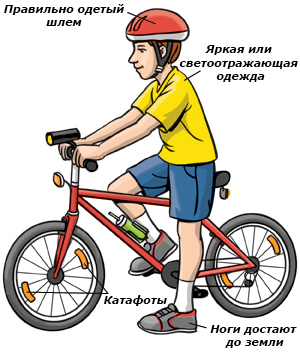 Перед выездом на велосипеде.Всегда учитывать: скорость, опыт вождения, качество дорожного покрытия. Проверка готовности транспортного средства к движению. Перед выездом нужно проверить техническое состояние велосипеда на предмет наличия:- трещин;- деформаций;- вмятин;- потертостей;- отслоения краски.Необходимо обязательно проверить:- исправность руля и фары;- работу звукового сигнала и тормозной системы;- наличие и чистоту световозвращателей;- давление в шинах;- центровку колес;- натяжение спиц и цепи;- наличие и регулировку зеркала заднего вида;- соответствие высоты сидения росту велосипедиста – при нижнем положении педалей нога должна быть слегка согнута.Средства индивидуальной мобильности.В Правила дорожного движения включены средства индивидуальной мобильности:Электросамокаты – вид электрического транспорта, который по своей конструкции похож на обычный самокат (самокат с электродвигателем); Гироскутеры - (двухколёсный скутер, самобалансируемый скутер) — уличное электрическое транспортное средство, выполненное в форме двух соединённых поперечных площадок для ступней, подвижных относительно друг друга, с колёсами по бокам;Моноколеса - электрический самобалансирующийся уницикл (моноцикл) с одним колесом и расположенными по обе стороны от колеса подножками;Сигвеи - современное индивидуальное средство передвижения, у которого колеса расположены параллельно друг другу, а в движение аппарат приводится за счет наклона туловища;Электроскейтборды - скейтборд, приводимый в движение электромотором;Электровелосипеды – велосипед, приводимый в движение электромотором.Перемещаться на средствах индивидуальной мобильности разрешается со скоростью не более 25км/ч.Максимальная масса электротранспорта, на котором разрешается передвигаться по тротуарам, вело – и пешеходным дорожкам не должна превышать 35 кг.При совместном передвижении по тротуару, пешеходы имеют приоритет. Водители средств индивидуальной мобильности должны рассчитывать свою скорость исходя из этого приоритета.При пересечении дороги по пешеходному переходу, пользователям средств индивидуальной мобильности необходимо спешиться, то есть спуститься с транспорта и перевозить его рядом – так же, как это должны делать велосипедисты.На электросамокатах разрешается ездить по правому краю проезжей части автомобильных дорог:- только гражданам старше 14 лет;- там, где разрешено движение велосипедистов;- максимальная скорость движения не должна превышать 60 км/ч.Правила поведения на воде.ПАМЯТКАО БЕЗОПАСНОСТИ НА ВОДОЁМАХ В ЛЕТНИЙ ПЕРИОДОСНОВНЫЕ ПРАВИЛА БЕЗОПАСНОГО ПОВЕДЕНИЯ НА ВОДЕ.УВАЖАЕМЫЕ РОДИТЕЛИ!Безопасность жизни детей на водоемах во многих случаях зависит ТОЛЬКО ОТ ВАС!В связи с наступлением жаркой погоды, в целях недопущения гибели детей на водоемах в летний период обращаемся к Вам с убедительной просьбой, провести разъяснительную работу о правилах поведения на природных и искусственных водоемах и о последствиях их нарушения. Этим Вы предупредите несчастные случаи с Вашими детьми на воде, от этого зависит жизнь Ваших детей сегодня и завтра.Водоемы являются опасными в любое время года. Летом они опасны при купании и пользовании плавательными средствами. Опасность чаще всего представляют сильное течение (в том числе подводное), глубокие омуты и подводные холодные ключи.Летом на водоемах следует соблюдать определенные правила безопасного поведения.Во-первых, следует избегать купания в незнакомых местах, специально не оборудованных для этой цели. Купаться можно в разрешенных местах, в купальнях или на оборудованных пляжах. Для купания выбирайте песчаный берег, тихие неглубокие места с чистым дном. Не купайтесь в запрещенных и необорудованных для купания местах (у плотин, на водосбросе, в карьерах, котлованах, бассейнах для промышленных нужд).Во-вторых, при купании запрещается:находиться одним около водоемов и в водоемах без постоянного контроля родителей или других взрослых;купаться в местах, специально не оборудованных для этих целей, важно помнить, что если на берегу стоит знак «купание запрещено» – значит, в этом месте купаться категорически опасно;заплывать далеко от берега, за буйки (границы зоны купания);купаться у причалов, набережных, мостов;купаться в вечернее время после захода солнца, в темное время суток;купаться у крутых, обрывистых берегов;купаться в водоемах с сильным течением;купаться во время грозы;подплывать к движущимся судам, лодкам, катерам, катамаранам, гидроциклам, баржам;нырять и долго находиться под водой;прыгать в воду в незнакомых местах, с причалов и др. сооружений, не приспособленных для этих целей, крутых и высоких берегов, а также с лодок, катеров, парусников и других плавательных средств;долго находиться в холодной воде;купаться на голодный желудок, после еды разрешается купаться не раньше, чем через полтора-два часа;проводить в воде игры, связанные с нырянием и захватом друг друга;плавать на досках, лежаках, бревнах и камерах, плавать разрешается только на предназначенных для этого средствах и под наблюдением взрослых;если не умеешь плавать, нельзя заходить глубоко и отходить далеко от берега, так как дно у водоема может быть не ровное;подавать крики ложной тревоги;приводить с собой собак и др. животных;взбираться на технические предупредительные знаки, буи, бакены и др.;во время купания не делайте лишних движений, не держите свои мышцы в постоянном напряжении, не гонитесь за скоростью продвижения в воде, не нарушайте ритма дыхания, не переутомляйте себя, не принимайте участия в больших заплывах без разрешения врача и необходимых тренировок;попав на быстрое течение, не плывите против течения, проплывайте на груди или на боку, горизонтально на немного повышенной скорости. Остерегайтесь водоворотов, никогда не подплывайте к ним близко;попав в водоворот, не паникуйте и не теряйтесь, наберите побольше воздуха в легкие, погрузитесь в воду и сделайте смелый рывок в сторону от водоворота по течению.Необходимо уметь не только плавать, но и отдыхать на воде.Если вы устали на воде, то необходимо лечь на воду спиной, расправив руки и ноги, расслабиться и помогая себе удержаться в таком положении, сделать вдох, а затем после паузы - медленный выдох.Если во время купания свело ногу, надо позвать на помощь, затем погрузиться с головой в воду, сильно потянуть ногу на себя за большой палец, а затем распрямить ее.Если не имеешь навыка в плавание, не следует заплывать за границы зоны купания, это опасно для жизни.Не умеющим плавать купаться только в специально оборудованных местах глубиной не более 1-2 метра!КАТЕГОРИЧЕСКИ ЗАПРЕЩАЕТСЯ купание на водных объектах, оборудованных предупреждающими аншлагами «КУПАНИЕ ЗАПРЕЩЕНО!»Помните! Только неукоснительное соблюдение мер безопасного поведения на воде может предупредить беду.Категорически запрещено купание:детей без надзора взрослых;в незнакомых местах;на надувных матрацах, камерах и других плавательных средствах (без надзора взрослых);Необходимо соблюдать следующие правила:Прежде чем войти в воду, сделайте разминку, выполнив несколько легких упражнений.Постепенно входите в воду, убедившись в том, что температура воды комфортна для тела (не ниже установленной нормы).Не нырять при недостаточной глубине водоема, при необследованном дне (особенно головой вниз!), при нахождении вблизи других пловцов.Продолжительность купания - не более 30 минут, при невысокой температуре воды - не более 5-6 минут.При купании в естественном водоеме не заплывать за установленные знаки ограждения, не подплывать близко к моторным лодкам и прочим плавательным средствам.Во избежание перегревания отдыхайте на пляже в головном уборе.Не допускать ситуаций неоправданного риска, шалости на воде.Действия в случае, если тонет человек:Сразу громко зовите на помощь: «Человек тонет!»Вызывайте сами, либо попросите других людей вызвать спасателей и «скорую помощь» по телефону 112.Бросьте тонущему спасательный круг, длинную веревку с узлом на конце.Спасение утопающего должно осуществляться только взрослыми. Если тонешь сам:Не паникуйте.Снимите с себя лишнюю одежду, обувь, кричи, зови на помощь.Перевернитесь на спину, широко раскиньте руки, расслабьтесь, сделайте несколько глубоких вдохов.Если в воде начнутся судороги. Если же у вас свело ногу, ущипните несколько раз икроножную мышцу. Если это не помогает, крепко возьмитесь за большой палец ноги и резко выпрямите его. Плывите к берегу.Если вы захлебнулись водой:не паникуйте, постарайтесь развернуться спиной к волне;прижмите согнутые в локтях руки к нижней части груди и сделайте несколько резких выдохов, помогая себе руками;затем очистите от воды нос и сделайте несколько глотательных движений;восстановив дыхание, ложитесь на живот и двигайтесь к берегу;при необходимости позовите людей на помощь.Помните, что причиной гибели пловцов часто бывает сковывающая его движения судорога. Причины этому следующие:- Переохлаждение в воде.- Переутомление мышц, вызванное длительной работой их без расслабления и беспрерывным плаванием одним стилем.- Купание незакалённого в воде с низкой температурой.- Предрасположенность пловца к судорогам.Во всех случаях пловцу рекомендуется переменить стиль плавания и по возможности выйти из воды.Если нет условий для немедленного выхода из воды, необходимо действовать следующим образом:- при ощущении стягивания пальцев руки надо быстро с силой сжать кисть руки в кулак, сделать резкое отбрасывающее движение рукой в наружную сторону и разжать кулак;- при судороге икроножной мышцы необходимо подогнувшись, двумя руками обхватить стопы пострадавшей ноги и с силой поджать ногу в колене спереди к себе;- при судороге мышц бедра необходимо обхватить рукой ногу с наружной стороны, ниже голени (у лодыжки за подъем) и, согнув ее в колене, подтянуть с силой назад к спине.Лучшим способом отдыха на воде является положение “Лежа на спине”.УВАЖАЕМЫЕ РОДИТЕЛИ!Безопасность жизни детей на водоемах во многих случаях зависит ТОЛЬКО ОТ ВАС, категорически запрещено купание детей без надзора взрослых!Бесконтрольное пребывание несовершеннолетних на водных объектах влечет ответственность их родителей по ч. 1 ст. 5.35 КоАП РФ «Неисполнение родителями или иными законными представителями несовершеннолетних обязанностей по содержанию и воспитанию несовершеннолетних».Правила пожарной безопасности.Подсчитано: на тысячу пожаров сто вспыхивают по вине детей. Они нередко становятся жертвами своего незнания и легкомыслия. ПОЖАР – это стихийное бедствие, от которого убежать невозможно. Наши дети не имеют понятия, что нужно делать, если случилась беда. Дети в этих ситуациях прячутся под кровать, в шкаф, за занавески, в укромные уголки комнаты. Они не пытаются бежать, когда открыта дверь. У всех людей, в том числе и маленьких, есть природный страх перед огнем. Вам не удастся убедить ребенка, что огонь - это не интересно. Если мы взрослые будем запрещать детям приближаться к огню. Ребенок все равно познакомиться с огнем, но уже без нас взрослых. ЧТО НАДО ЗНАТЬ ДЕТЯМ: -Нельзя брать спички. -Играть с электроприборами. -Включать газовые и электрические плиты. -Знать номер телефона 01. Знакомя детей с правилами пожарной безопасности важно проводить с ребенком: беседы, рассказ, художественное слово, наглядно иллюстрируемый материал и многое другое. Знакомить наших детей с правилами пожарной безопасности очень важно в семье. Практика показывает, что мы взрослые люди сами не в ладах с правилами пожарной безопасности. Зачастую спички хранятся в доступных для детей местах. Дети имеют доступ к газовым плитам, утюгам, телевизорам и т. д. Все это чревато серьезными последствиями. Примеров такой беспечности, приводящей к трагическим последствиям, очень много. Систематические беседы о пожарной безопасности помогут сформировать у детей прочные знания о правилах пожарной безопасности. ГЛАВНОЕ ПРИ ПОЖАРЕ – НЕ ПАНИКОВАТЬ!ПОМНИТЕ! ОТСУТСТВИЕ ПАНИКИ, ЗАЛОГ ВАШЕГО СПАСЕНИЯ!Пожары очень опасны. При пожаре могут сгореть вещи, квартира и даже целый дом. Но главное, что при пожаре могут погибнуть люди. Запомни правила противопожарной безопасности: Правило 1. Не балуйся дома со спичками и зажигалками. Это одна из причин пожаров. Правило 2. Уходя из комнаты или из дома, не забывай выключать электроприборы. Правило 3. Не суши белье над плитой (очень хорошо, если ты помогаешь маме, но очень плохо, если оно загорится). Не суши над газом штаны после стирки, А то от штанов останутся дырки! Правило 4. Ни в коем случае не зажигай фейерверки, свечи или бенгальские огни дома (и вообще лучше это делать только со взрослыми). Правило 5. В деревне или на даче без взрослых не подходи к печке и не открывай печную дверцу (от выскочившего уголька может загореться дом). Если в доме начался пожар.Правило 1. Если огонь небольшой, можно попробовать сразу же затушить его, набросив на него плотную ткань или одеяло, или вылив кастрюлю воды. Правило 2. Если огонь сразу не погас, немедленно убегай из дома в безопасное место. И только после этого позвони в пожарную охрану по телефону 01 или попроси об этом соседей. Правило 3. Если не можешь убежать из горящей квартиры, сразу же позвони по телефону 01 и сообщи пожарным точный адрес и номер своей квартиры. После этого зови из окна на помощь соседей и прохожих. Знает каждый гражданин Этот номер — 01. Если к вам придет беда — Позвони скорей туда. А если нету телефона, Позови людей с балкона. Правило 4. При пожаре дым гораздо опаснее огня. Большинство людей при пожаре погибает от дыма. Если чувствуешь, что задыхаешься, опустись на корточки или продвигайся к выходу ползком — внизу дыма меньше. Запомнить и взрослым необходимо: Чаще в пожарах гибнут от дыма! Правило 5. При пожаре в подъезде никогда не садись в лифт. Он может отключиться и ты задохнешься.Правило 6. Ожидая приезда пожарных, не теряй головы и не выпрыгивай из окна. Тебя обязательно спасут. Правило 7. Когда приедут пожарные, во всем их слушайся и не бойся. Они лучше знают, как тебя спасти.Взрослый человек отличается от ребенка возможностью самому решать, что ему делать. Взрослый, исходя из своих знаний и опыта, должен уметь принимать правильные решения. Детей надо научить действовать разумно и правильно в экстремальных ситуациях. 1. Если вы спали и проснулись от запаха дыма или от шума пожара, не надо садиться на кровати, а нужно скатиться с нее прямо на пол, чтобы не вдыхать дым, в котором могут быть ядовитые газы. 2. Пробираться по задымленной комнате к двери нужно на четвереньках по полу, под дымным облаком, чтобы избежать отравления. 3. Достигнув двери, не открывайте ее сразу, так как за ней может быть огонь. Чтобы проверить это, необходимо осторожно прикоснуться к дверной ручке, если она ниже уровня дыма, непременно тыльной стороной ладони. Если дверь горячая, не следует открывать ее, а лучше закупорить чем-нибудь щель под дверью (полотенцами или простынями), чтобы предотвратить дальнейшее проникновение дыма. Потом ползком пробирайтесь к окну.4. Откройте окно и громко зовите на помощь. Если окно не открывается, разбить его каким-нибудь тяжелым предметом. 5. Если дверь не горячая, нужно открыть ее и на четвереньках, чтобы остаться ниже уровня дыма, выбираться из квартиры. Все двери за собой надо плотно закрывать — этим преграждаем дорогу огню. 6. Если из-за пожара или дыма не можете выйти из квартиры, возвращайтесь назад и отрабатывайте действия с окном. Только не забудьте плотно закрывать за собой двери. Помните: плотно закрытая дверь задерживает распространение огня на 15 минут. 7. Если сумели, не подвергая себя опасности, добраться до телефона, наберите 01 или 112 и вызовите пожарную команду. Не паникуйте! Нужно разборчиво и точно сообщить свой адрес. А пожарные приедут очень быстро. 8. Спасаясь от пожара, постарайтесь предупредить о нем людей, которым тоже может угрожать опасность. Хорошо, если в вашей жизни никогда не возникнет такая ситуация, но если все-таки произойдет — вы теперь знаете, как действовать, и научите своего ребенка!